Ключевой информационный документОткрытый паевой инвестиционный фонд рыночных финансовых инструментов "Атлант"Полное наименование управляющей компании: Акционерное общество "РЕГИОН Эссет Менеджмент". Лицензия на осуществление деятельности по управлению инвестиционными фондами, паевыми инвестиционными фондами и негосударственными пенсионными фондами №  21-000-1-00064, выданная ФКЦБ России, дата выдачи 22 мая 2002 года, без ограничения срока действия. Полное название паевого инвестиционного фонда (далее – Фонд): Открытый паевой инвестиционный фонд рыночных финансовых инструментов "Атлант".Правила доверительного управления Фондом зарегистрированы Банком России 30 июля 2015 года за № 3015 . До приобретения инвестиционных паев получить подробную информацию, ознакомиться с правилами доверительного управления, условиями управления активами, а также получить сведения об управляющей компании и иную информацию, предусмотренную законодательством Российской Федерации и нормативными актами Российской Федерации можно по адресу: РОССИЯ, 123112, Город Москва, внутригородская территория (внутригородское муниципальное образование) города федерального значения муниципальный округ Пресненский, проезд 1-й Красногвардейский , Дом 22, Строение 1, Этаж 16, Помещение А16, Комната 7, телефон: +7 (495) 777-29-64.Адрес сайта в сети Интернет: www.region-am.ru. Информация, подлежащая в соответствии с Правилами доверительного управления Фондом опубликованию в печатном издании, публикуется в «Приложении к Вестнику Федеральной службы по финансовым рынкам». Стоимость инвестиционных паев может увеличиваться и уменьшаться. Результаты инвестирования в прошлом не определяют доходы в будущем. Государство не гарантирует доходность инвестиций, в том числе в паевой инвестиционный фонд. Прежде чем приобрести инвестиционный пай, следует внимательно ознакомиться с правилами доверительного управления паевым инвестиционным фондом.Раздел 1. Общие сведенияКлючевой информационный документ по состоянию на 30.06.2022 года. Информация в виде настоящего документа предоставляется в соответствии с требованиями законодательства.Информация приведена для описания характеристик и рисков паевого инвестиционного фонда, а также для возможности его сравнения с другими инструментами инвестирования.Наименование паевого инвестиционного фонда: Открытый паевой инвестиционный фонд рыночных финансовых инструментов "Атлант" (далее – Фонд).Наименование управляющей компании: Акционерное общество "РЕГИОН Эссет Менеджмент".Раздел 2. ВниманиеВозврат и доходность инвестиций в паевой инвестиционный фонд не гарантированы государством или иными лицами. Результаты инвестирования в прошлом не определяют доходы в будущем. Стоимость инвестиционных паев может увеличиваться и уменьшаться.Вы можете погасить инвестиционные паи открытого паевого инвестиционного фонда в любой рабочий день.Перед приобретением инвестиционных паев паевого инвестиционного фонда следует внимательно ознакомиться с правилами доверительного управления данным фондом, размещенными на сайте www.region-am.ru/disclosure/paevye-investitsionnye-fondy/opif-atlant/.Раздел 3. Инвестиционная стратегияФонд нацелен на получение дохода при инвестировании имущества в объекты, предусмотренные правилами Фонда, в соответствии с инвестиционной политикой управляющей компании. Инвестиционной политикой управляющей компании является долгосрочное вложение средств в ценные бумаги, предусмотренные инвестиционной декларацией, а также краткосрочное вложение средств в производные финансовые инструменты (фьючерсные и опционные договоры (контракты)) при условии соблюдения ограничений, установленных правилами Фонда.Реализуется стратегия активного управления – структура инвестиционного портфеля динамически меняется в соответствии с рыночной ситуацией.Средства инвестируются в преимущественно в номинированные в рублях/валюте облигации российских и иностранных эмитентов/акции/иные активы.Активы паевого инвестиционного фонда инвестированы в 12 объектов.Крупнейшие объекты инвестирования в активах *Раздел 4. Основные инвестиционные риски *Раздел 5. Основные результаты инвестирования 	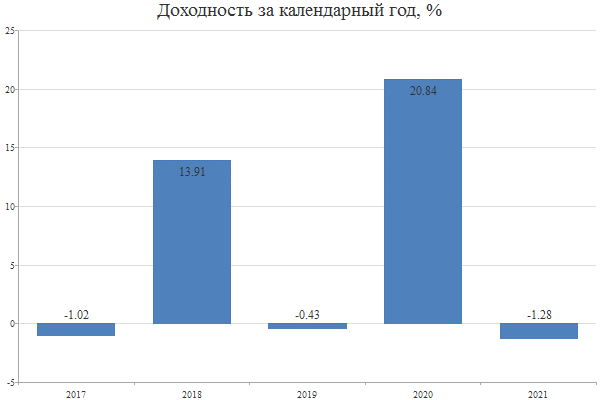 ____________________________* Информация не заполняется в соответствии с разъяснениями Банка России от 11.03.2022 №38-3-8/630 по причине временного приостановления с 02.03.2022 г. выдачи, обмена и погашения инвестиционных паёв и в связи с тем, что в результате этого стоимость активов Фонда не рассчитывается.Доходность за период *, % Расчетная стоимость инвестиционного пая - * руб.Результаты инвестирования не учитывают комиссии, удерживаемые при выдаче и погашении инвестиционных паев паевого инвестиционного фонда (скидки и надбавки). Указанные комиссии могут уменьшать доход от инвестиций. Правилами доверительного управления Фондом не предусмотрены комиссии, удерживаемые при выдаче и погашении инвестиционных паев паевого инвестиционного фонда (скидки и надбавки).Стоимость чистых активов паевого инвестиционного фонда - * руб.Правилами доверительного управления Фондом выплата дохода по инвестиционным паям не предусмотрена. Раздел 6. КомиссииКомиссии, оплачиваемые один разКомиссии при приобретении инвестиционного пая (надбавка), комиссии при погашении инвестиционного пая (скидка) Правилами доверительного управления Фонда не предусмотрены.Комиссии, оплачиваемые каждый годРазмер комиссий указан в процентах от среднегодовой стоимости чистых активов паевого инвестиционного фонда. Подробные условия указаны в Правилах доверительного управления Фондом.Раздел 7. Иная информацияВыдача инвестиционных паев после даты завершения (окончания) формирования фонда осуществляется при условии передачи в их оплату денежных средств в сумме не менее 500 000 (Пятьсот тысяч) рублей.Правилами доверительного управления Фондом не предусмотрена возможность обмена инвестиционных паев по требованию их владельца на инвестиционные паи других открытых паевых инвестиционных фондов, находящихся в доверительном управлении управляющей компании.Правила доверительного управления паевым инвестиционным фондом зарегистрированы Банком России 30 июля 2015 года за № 3015.Паевой инвестиционный фонд сформирован 09.10.2015 года.Информацию, подлежащую раскрытию и предоставлению, можно получить на сайте www.region-am.ru, а также по адресу управляющей компании.__________________________* Информация не заполняется в соответствии с разъяснениями Банка России от 11.03.2022 №38-3-8/630 по причине временного приостановления с 02.03.2022 г. выдачи, обмена и погашения инвестиционных паёв и в связи с тем, что в результате этого стоимость активов Фонда не рассчитывается.Управляющая компания: Акционерное общество "РЕГИОН Эссет Менеджмент", лицензия на осуществление деятельности по управлению инвестиционными фондами, паевыми инвестиционными фондами и негосударственными пенсионными фондами №  21-000-1-00064, выданная ФКЦБ России 22 мая 2002 года, без ограничения срока действия. Адрес управляющей компании: РОССИЯ, 123112, Город Москва, внутригородская территория (внутригородское муниципальное образование) города федерального значения муниципальный округ Пресненский, проезд 1-й Красногвардейский, Дом 22, Строение 1, Этаж 16, Помещение А16, Комната 7, телефон: +7 (495) 777-29-64.Адрес сайта в сети Интернет: www.region-am.ru.Специализированный депозитарий Фонда: Акционерное общество "Депозитарная компания "РЕГИОН". Адрес сайта в сети Интернет: http://region-dk.ru.Лицо, осуществляющее ведение реестра владельцев инвестиционных паев Фонда, Акционерное общество "Депозитарная компания "РЕГИОН". Адрес сайта в сети Интернет: http://region-dk.ru.Надзор и контроль за деятельностью управляющей компании паевого инвестиционного фонда в соответствии с подпунктом 10 пункта 2 статьи 55 Федерального закона «Об инвестиционных фондах» осуществляет Банк России, сайт www.cbr.ru, номера телефонов: 8-800-300-30-00 (круглосуточно, бесплатно для звонков из регионов России)
+7-499-300-30-00 (круглосуточно, в соответствии с тарифами вашего оператора)
300 (круглосуточно, бесплатно для звонков с мобильных телефонов).Наименование объекта инвестированияДоля от активов *, %----------Вид рискаВероятность реализации рискаОбъем потерь при реализации риска---ПериодДоходность инвестицийОтклонение от инфляции1 месяц--3 месяца--6 месяцев--1 год--3 года--5 лет--Вознаграждение Управляющей компаниидо 0,5%Вознаграждение специализированного депозитария и регистраторадо 1,3%до 15%Итого вознаграждения и расходы, подлежащие оплате за счет активов паевого инвестиционного фондадо 16,8%